Mã đề: 701Họ và tên HS: ……………………………………………... Lớp 7 ….   I. LISTENING:     Part 1: Listen to Sally  asking a friend about some homework. Listen and complete the questions 1 to 5. You will the conversation twice.(1.25pts)Part 2: Listen to five people talking about their jobs and match them with the right speakers. There is one extra job  you do not need to use (1.25pts)II. USE OF ENGLISH:     Part 1: Choose the word that has the underlined part pronounced differently from the rest (0.5pt) 1. A. student	B. under	C. sunny	D. lunch2. A. sinks		B. lamps	C. students	D. friends    Part 2: Circle the answer A, B, C or D that best completes each sentence (2.0pts)1.___________is it from your house to school? – About three kilometers.	A. How far	B. How long	C. How many	D. How much2. She works in a hospital. She makes sick people well. She is a (an)___________	A. housewife	B. doctor	C. teacher	D. engineer3. Armchairs are ___________comfortable than chairs.	A. the most	B. the more 	C. more	D. most4. ___________a beautiful girl!			A. What	B. Where	C. When	D. Who5. Her birthday is ___________Friday, August 20th.	A. at	B. by	C. on	D. in6. Phong: Let’s have a coffee break.  Tam: ___________.	A.  I do too		C. That’s a good idea	B. I will go camping next Sunday	D. I’m afraid so 7. ___________ he___________   a test tomorrow morning?	A. Does- has	B. Will- has	C. Does- have	D. Will- have8. You ___________ brush your teeth after  meals.	A. can	B. cannot	C. should	D. willIII. READING:       Part 1: Read the following text and then choose the best answer . ( 1.25 pts)My name is Huy and fishing is my favorite sport. I often fish for hours without catching anything. But this doesn't worry me. Some fishermen are unlucky. Instead of catching anything, not even old boots. After spending the whole morning on the river, I always go home with an empty bag. "You should give up fishing", my friends say. " It's a waste of time". But they don't know that I'm not really interested in fishing. I'm only interested in sitting in a boat and doing nothing at all!1. When he was fishing, he often catches___________A. old boots                      	 B. rubbish            	C. a lot of fish                 D. nothing2. When does he usually go fishing?A. in the morning               	B. at noon            	C. in the afternoon          D. in the evening3. What does Huy’s friend advise him?A. go fishing at night         	 B. stop fishing	C. fish on other rivers     D. spend less time on fishing4. Where does Huy sit to fish?A. on the river bank            	B. at a large lake	C. in a boat                     D. in the sea5. What does Huy do when he fishes?A. reads books                        B. listens to music   	C. does nothing          	   D. talks to other fishermen   Part 2: Filling in the gaps with the words given. (1.25 pts)        Thank you for your letter. It 's very (1)__________________ to know schools in the USA. I think schools in Viet Nam are a little (2)____________________ Vietnamese students usually wear school uniform when they are at school. Classes start at 7.00 each morning and end at 11.15. Students have a 30-minute (3)________________ after three periods. At break, many students play games. Some go to the canteen and (4)________________ something to eat or drink. Others talk together. Our school year lasts for nine months, from September to May. Then we have a three-month summer (5)___________________ Please write soon and tell me about your summer vacation.IV.WRITING:       Part 1:  Reorder the words to make  complete sentences. (1.25pts)1. always / homework / They / their / in / evening. / the / do=>…………………………………………………………………………………………………………………….2. is / television / moment. / She / at / watching / the=>…………………………………………………………………………………………………………………….3. don’t / concert. / They / the / going / enjoy / to=>…………………………………………………………………………………………………………………….4.on/ May/ Lan/ be/ will/ Sunday/ 25th./ 13=>…………………………………………………………………………………………………………………….5.Will / party ? / see / friends / old / they / at / the / their=>…………………………………………………………………………………………………………………….       Part 2: Rewrite the sentence so that it has the same meaning as the first one. (1.25pts)1. When is your birthday? =>What ……………………………………………………………………………………………………………?2. We love playing football very much.=>We are interested …………………………………………………………………………………………………3. The girl is so cute.=>What………………. …………………………………………………………………………………………….!4.They usually drive to work .=>They usually go ………………………………………………………………………………………………….5.Why don’t we go to the beach for a change?=> What about …………………………………………...…………………………………………………………     ________Good luck______Mã đề: 702Họ và tên HS: ……………………………………………... Lớp 7 ….I. LISTENING:     Part 1: Listen to Sally  asking a friend about some homework. Listen and complete the questions 1 to 5. You will the conversation twice.(1.25pts)Part 2: Listen to five people talking about their jobs and match them with the right speakers. There is one extra job  you do not need to use (1.25pts)II. USE OF ENGLISH:     Part 1: Choose the word that has the underlined part pronounced differently from the rest (0.5pt) 1. A. answer                             B. cost                          C. lesson  	D. serve2. A. party	                               B. lovely                       C. my	D. empty      Part 2: Circle the answer A, B, C or D that best completes each sentence (2.0pts)1.You say 7:15 ___________	A. Fifteen past seven	B. Quarter to seven	C. A quarter past seven          D. Both A & C	2. Hoa:___________?	   Tim: They’re on the shelves on the left.	A.  Where can I  find the math book?             C. What time does the library close?	B.  Good morning, can I help you?                 D. How many books does the library have?3. Students have a ___________after two periods.	A. 30-minute break	B. 30-minutes break 	C. 30-minute breaks 	           D. 30-minutes breaks4. ___________do you go to the swimming pool? – Every Saturday. 	A. How long	B. How far	C. How often	           D. How much5. What about___________homeless people?	A. help	B. to help	C. helps	            D. helping6. Nga has English and Geography___________Friday.	A. on	B. in	C. at	            D. from7. What ___________children!	A. an intelligent	B. the intelligent	C. a intelligent	            D. intelligent8. I hope the  ___________can repair our car quickly.	A. worker	B. journalist	C. nurse	            D. mechanicIII.READING:Part 1: Read the following text and  then choose the best answer . ( 1.25 pts)At school we always have four classes in the morning. After each class we have a ten-minute break. It's time for recess. After a hard lesson, this time is very important. We are all happy and excited. We can meet our friends and have fun. During the recess, the yard and classrooms are very noisy. Many students sit and chat. Some eat and drink. Some play games like blind man's bluff or catch. Some girls skip rope. Some boys play marbles or swap the cards. These activities only stop when the bell rings. Then all the students go into their new lesson.1. How long is their break? 		A. four minutes  		B. forty minutes	C. ten minutes			D. twenty minutes2. Who play marbles during the recess? 	A. the girls			B. the boys		C. the friends			D. the teachers3. How do the students feel when they have break? 	A. unhappy			B. tired			C. hungry			D. excited4.Who can the students meet at recess ?  		A. parents			B. neighbors		 C. cousins			D. friends5.When do their recess activities stop?	A. When the bell rings	B. After a hard lesson  C. When their new lesson	D. After each lesson    Part 2: Filling in the gaps with the words given. (1.25 pts)          John Robinson is an English teacher from the USA. He (1)________________ English in a high school in Ha Noi. Now he is looking for an apartment near school. There are three (2)_________________ apartments. The first one is a big apartment. It’s comfortable, but it’s very (3)________________  The second one is (4)______________ a lovely apartment, but it’s quite expensive, too. The last one is smaller than other two, but it’s the (5)________________ of the three. It has a bright living room, two bedrooms and a large, modern. Mr. Robinson thinks the third apartment is the most suitable for his family.IV.WRITING:     Part 1: Reorder the words to make a complete sentence (1.25pts)1. mother  / at / seven / My / work / thirty. / starts=>…………………………………………………………………………………………………………………….2. because / parents. / is/ she / Nguyet / misses / unhappy / her=>…………………………………………………………………………………………………………………….3. noisy / the bell / yard / very / rings. / until / is / The=>…………………………………………………………………………………………………………………….4. take / recess. / part / in / We / activities / at / different / many=>…………………………………………………………………………………………………………………….5. has / John / history / Monday / and / on / classes / Wednesday.=>…………………………………………………………………………………………………………………….       Part 2: Rewrite the sentence so that it has the same meaning as the first one(1.25pts)1. The dress is very colorful. =>What……….. …………………………………………………………………………………………………...!2. We like playing the guitar very much.=>Our favourite pastime …………………………………………………………………………………………....3. Let’s go to the movies.=>What about …………………………………………..………………………………………………………….?4. What is his address?=>Where………... …………………………………………………………………………………………............?5. Why don’t we go out for dinner =>Let’s……..……………………………………………….……………………………………………………...________Good luck______PHÒNG GIÁO DỤC VÀ ĐÀO TẠO                                      HUYỆN CÁT TIÊN                        ĐÁP ÁN CHẤM ĐỀ CHÍNH THỨC                     MÔN: TIẾNG ANH LỚP 7                     NĂM HỌC 2018 - 2019MÃ ĐỀ: 701     I . LISTENING: ( 2,5 đ)     Part 1:  1.25 điểm( mỗi câu trả lời đúng được 0.25 điểm)     1. river(s)	         2. (Martin) Cooper       3. 123 to 127	             4. fish	5. Friday      Part 2:  1.25 điểm( mỗi câu trả lời đúng được 0.25 điểm)II.USE OF ENGLISH: (2,5đ)Part 1: 0.5 điểm( mỗi câu trả lời đúng được 0.25 điểm)	1A		2.DPart 2: 2,5  điểm ( mỗi câu trả lời đúng được 0.25 điểm)1. A   	2. B    3. C    4. A   5. C    6. C   7. D    8. C    III.  READING: (2,5đ)Part 1:   1,25 điểm( mỗi câu trả lời đúng được 0.25 điểm)              1D	2A        3B         4C         5CPart 2:   1.25 điểm( mỗi câu trả lời đúng được 0.25 điểm)1. interesting      2. different	3. break        4. buy         5. vacation               IV. WRITING: (2,5đ)Part 1: 1.25 điểm( mỗi câu trả lời đúng được 0.25 điểm)1.They always do their homework in the evening.2.She is watching television at the moment.3.They don’t enjoy going to the concert.4. Lan will be 13 on  Sunday, May 25th.5. Will they see their old friends at the party?       Part 2: 1.25 điểm( mỗi câu trả lời đúng được 0.25 điểm)1.What is your date of birth ?2.We are interested  playing football very much.3. What a cute girl!4.They usually go to work by car.5.What about  going to the beach for a change? 							MÃ ĐỀ: 702I. LISTENING: ( same to code 1)II.USE OF ENGLISH: (2,5 đ)Part 1:  0.5 điểm( mỗi câu trả lời đúng được 0.25 điểm)         	1.A		2.CPart 2:  2,5 điểm ( mỗi câu trả lời đúng được 0.25 điểm)	1. D   2. A    3. A    4. C   5. D    6. A   7. D    8. D    III. READING: (2,5đ)Part 1: 1.25  điểm( mỗi câu trả lời đúng được 0.25 điểm)          	1. C    2.B         3D	      4D          5A.Part 2: 1.25 điểm( mỗi câu trả lời đúng được 0.25 điểm)  	1. teaches     2. empty	 3. expensive        4. also              5. cheapest                   IV.  WRITING: (2,5 đ)Part 1:  1,25 điểm( mỗi câu trả lời đúng được 0.25 điểm)1. My mother  starts  work at seven thirty.2. Nguyet is unhappy because she misses her parents.3. The yard is very noisy until the bell rings.4. We take part in many different activities at recess.5. John has History classes on Monday and Wednesday.Part 2:  1,25 điểm( mỗi câu viết đúng được 0.25 điểm)        1. What a colorful dress!2. Our favourite pastime is (playing) the guitar.3. What about going to the movies?4. Where does he live?5.  Let’s go out for dinner.	SỞ GIÁO DỤC VÀ ĐÀO TẠO	KIỂM TRA HỌC KÌ I NĂM HỌC 2017-2018	BÌNH DƯƠNG	Môn: Tiếng Anh – Lớp 7	Thời gian làm bài: 60 phút	(không kể thời gian phát đề và nghe)	Học sinh làm bài trực tiếp trên đề thiMã đề 101A. LISTENING (1.5ms)I. Listen to these people talking about what they usually do in their free time. Write the activity and how often they do it in the blanks. Follow the examples.(1m)PRONUNCIATION (0.5m)Pick out the word whose underlined part is pronounced differently from that of the others. (0.25 m)1. A. pastime	B. campaign	C. anniversary	D. celebrationPick out the word whose main stressed syllable differently from that of the others. (0.25m)2. A. volunteer	B. teenager	C. holiday	D.	uniformC. VOCABULARY AND GRAMMARIII. Choose the most appropriate word or phrase to fill in each blank. (2.5 ms)3. ............................ milk does she want? - A little.A. How many	B. How much	C. How often	D. How long4. In Physics, we learn............................how things work.A. at	B. about	C. on	D. in5. Catherine is English and............................A. so am 	B. I am too.	C. so do 	D. A & B are correct.6. I'll soon have a............................A. 2-week holiday		B. 2-weeks holidayC. 2- week holidays		D. 2-weeks holidays7. A holiday by the sea is............................than a holiday in the mountains.A. good	B. best	C. better	D. the best8. There are............................expensive new flats next to the river.A. some	B. little	C. much	D. any9. If you want to find the meaning of new words, you can use a............................A. picture book	B. story	C. dictionary	D. workbook10. Most of the children enjoy............................Cartoon Network channel.A. watch	B. to watch	C. are watching	D. watching11. Fanners have............................vacations than students.A. few	B. fewer	C. a few	D. more fewer12. Thank you for all your help!A. Not at all	B. It was nothing.	C. My pleasure	D. All are correct.D. IV. Read the text and do the tasks below.LINSAY, 13: What I really like about school is being with my friends during the breaks. But classes are fun and interesting too. For example, Music isn’t difficult at all. I just don’t like French so much because I don’t understand it.I’m very keen on sports too - I'm part of the school’s basketball team. I started playing three years ago. Of course there are things I don’t like. Some rules are very strict: we can’t take our mobiles to school. I think we could take them to class if they were switched off.STEVE, 12: Every morning when I wake up I feel bad, because I must go to school. Lessons are boring and I can't concentrate in class. My classmates are always talking. And some students call me names just because I’m very short. I also hate it when teachers give me lots of homework.I never have lunch at school. It's a good thing that I don’t have classes in the afternoon because the food is horrible.ADAM, 14: The best thing about my school is our school library. There is an area where you can just sit and read quietly or do your homework.I’m good at all of my subjects, except Physics. I never do well in it. My favorite subject is English. I like the songs we listen to in class. I have English on Mondays, Tuesdays and Fridays. I also have P.E. During the breaks I always go to the sports field to play football with my friends.We must wear a school uniform every day. I think it’s a good thing but most students don’t like it very much.Complete the sentences according to the text (1 m)13. French is	for Lindsay.14. Steve has lunch at home because he only has classes	15. Adam has English classes	times a week.16. Adam is a good student but he is bad at	Write True (T) or False (F) (1 m)17. Lindsay thinks her lessons are boring. 		18. Lindsay can use her mobile phone in class. 		19. Steve doesn’t like the canteen food. 		20. There are no rules in Adam’s school. 		V. WRITINGA. Do as directed in parentheses (1 m)21. What subject do you like best? (Answer the question.)►	22. Let’s play table tennis. (Finish the second sentence)►What about	?23. The school yard is very	until the bell rings, (noise)(Give the correct form of the word in brackets)24. My mother............................ (bake) delicious cakes every Sunday. (Give the correct from of the verb given in the brackets)B. Write meaningful sentences from the cues below (1 m)25. I / learn / play / the guitar / with / my friends / the / moment.►	26. Mrs. Lan / cook / lunch / homeless people/ street children / a / week.►	THE END.SỞ GIÁO DỤC VÀ ĐÀO TẠO 	KIỂM TRA HỌC KỲ I NĂM HỌC 2017 -2018	Môn: English, Lớp 7 THCS	Thời gian làm bài: 60 phút.ANSWER KEY (Mã đề: 101)LISTENINGListen to these people talking about what they usually do in their free time. Write the activity and how often they do it in the blanks. Follow the examples.(1m) Listen to  talking with her friend about what she usually does each day. Complete the chart (0.5m) each day  B. PRONUNCIATION (0.5m) Pick out the word whose underlined part is pronounced differently from that of the others (0.25m) 1.D Pick out the word whose main stressed syllable differently from that of the others (0.25m) 2. A  C. VOCABULARY AND GRAMMAR III. Choose the most appropriate word or phrase to fill in each blank (2.5ms) IV. Read the text and do the tasks below.Complete the sentences according to the text (1m)13. difficult	14. in the morning	15. three/ 316. Physics	17. F			18.F		19.T		20. FV. WRITING.  	 	 	 	 A. Do as directed in parentheses (1m) St’s answer. Let’s play table tennis. ( Finish the second sentence)  What about  playing table tennis?  The school yard is very noisy until the bell rings. (noise)  (Give the correct form of the word in brackets) My mother bakes (bake) delicious cakes every Sunday. (Give the correct from of the verb given in the brackets) B. Write meaningful sentences from the cues below (1m)  I / learn / play / the guitar / with / my friends / the / moment.  I am learning to play the guitar with my friends at the moment. Mrs Lan / cook  / lunch  / homeless people/  street children / a /  week. Mrs.Lan cooks lunch for homeless people and street children once a week.A. LISTENING - Listen to Sarah talking to her friend, Jane, about a new job. Choose the best answer (A, B, C) for each space, drag and drop it, or type the answer, or the corresponding letter, in the answer box.(1,5)1. Sarah’s boss wants a new…………….A. manager 			B. shop assistant 		C. secretary2. Sarah usually starts work at……………….A. 6.00 			B. 8.30 			C. 9.003. In the new job, Jane can earn……………….A. 160 a week 		B. 180 a week 		C.210 a week4. Sarah has lunch………..A. in a cafe’ 			B. in a park 			C. at home5. In the new job, Jane can have…………………A. 3 weeks’ holiday		 B. 4 weeks’ holiday 	C. 5 weeks’ holiday6. The manager’s name is Mr…………….A. Fawset 			B. Fawcett 			C. FausettB. GRAMMAR & VOCABULARY.(3pts)I. Find the word which the underlined part is pronounced differently from the others.1. A. home			B. phone		C. also		 D. come2. A. away			B. holiday		C. may		 D. shareII. Choose the best option to complete the following sentences by circling A, B, C or D.3. There aren’t ____________ shops in my village, just a post office.A. any		B. some	   C. a little		D. a lot of4. I am an___________ person. I play a lot of sports and run every dayA. energy	B. energies 	  C. energetic	      D. energetically5. How__________ is that blue hat?A. many			B. more		C. often		D. much6. I would like ___________ you about my school and my teacher.      A. tell	B. telling	C. to tell	D. tells7. Her __________ is one meter 50 centimeters.A. high	B. height	C. long	D. tall8. Let’s __________ to the swimming pool.A.goes	B. going	C. to go	D. go9. She sometimes ____________ the funny comic in her free time.A. reads	B. watches	C. listens	D. plays10. This film is __________ than that one.A. better	B. good	C. best	D.gooderC . READING(2pts)I. Read the following passage and answer the questions. There are two main kinds of sports: team sports and individual sports. Team sports are such sports as baseball, basketball and volleyball. Team sports require two separate teams. The teams play against each other. They compete against each other because they want to get the best score. For example, in a football game, if team A scores 4 goals and team B scores 3 goals, team A wins the game. Team sports are sometimes called competitive sports.1. How many main kinds of sports are there?-> ……………………………………………………………………………………..2. Do team sports require two separate teams?  -> ……………………………………………………………………………………..3. Why do two separate teams compete against each other?  -> ……………………………………………………………………………………..4. Are team sports always called competitive sports?-> ……………………………………………………………………………………..II. Choose the correct answer A, B, C or D to complete the passage. People need to breathe. If they don’t breathe, they (1) ____________ die. But how clean is the air people breathe? If they breathe (2) ___________ air, they will have breathing problems. Plants and animals need (3) __________ air too. A lot of the things in our lives create harmful gases and (4) _________the air dirty, like cars, motorbikes, and factories. Dirty air is called polluted air. Air pollution can also make our Earth warmer. 1. A. must			B. are			C. will			D. won’t2. A. fresh			B. clean		C. cleaner		D. dirty3. A. clean			B. safe		C. dirty 		D. polluted4. A. get			B. make		C. give		D. madeD. WRITING - DÀNH CHO TỪNG ĐỐI TƯỢNG HỌC SINHPHẦN DÀNH CHO HỌC SINH HỌC TIẾNG ANH HỆ 7 NĂM- CHƯƠNG TRÌNH SGK CŨI. Finish the second sentence so that it has the same meaning as the first.(1pt)1. The journey is so interesting. What______________________________________________!2. No one in my class is more intelligent than her. She is _____________________________________________.3. What about staying at home and watching TV? Why ______________________________________________?4. My father is  a careful driver.  My father drives _____________________________________.II. Write a short paragraph (60-80 words) to describe your house.(1,5pts)PHẦN DÀNH CHO HỌC SINH HỌC TIẾNG ANH HỆ 10 NĂM- CHƯƠNG TRÌNH THÍ ĐIỂMI. Finish the second sentence so that it has the same meaning as the first.(1pt)1. It’s a good idea to eat a lot of fruit and vegetables every day.We should ___________________________________________.2. Students wear uniforms every Mondays and  Saturdays.                         Uniforms are ________________________________________.3. I find collecting bottles interesting.My hobby ____________________________________________.4. Nam started recycling rubbish two years ago.Nam has _____________________________________________.II. Write a short paragraph (60-80  words) about how to keep fit?(1,5pts)TỔNG ĐIỂM : 9 ĐIỂMA. LISTENING –mỗiđápánđúng 0,25điểm x 6 = 1,5 điểm1.C. 		2. C.		 3. 	C.	 4.A 		5. A.		6. B.			B. GRAMMAR & VOCABULARY.mỗiđápánđúng 0,3 điểm x 10 = 3,0 điểmI. 	1. D2. D II. 	3.A. 				7. B4. C 				8. D5. D				 9. A6. C 				10. AC . READINGmỗiđápánđúng 0,25 điểm x 8 = 2.0 điểmI. 	1.  There are two main kinds of sports 	2. Yes, they are.	3. Because they want to get the best score.	4. No, they aren’tII. 	1. C	2. D3. A.				4. BD. WRITING - DÀNH CHO TỪNG ĐỐI TƯỢNG HỌC SINHPHẦN DÀNH CHO HỌC SINH HỌC TIẾNG ANH HỆ 7 NĂM- CHƯƠNG TRÌNH SGK CŨI..Mỗiđápánđúng 0,25 điểm x 4 = 1,0 điểm1.  What an interesting journey!2.  She is the most intelligent (student) in my class.3.  Why don’t we stay at home and watch TV?4.  My father drives carefully.II. Write a short paragraph (60-80 words) to describe your house.(1,5pts)-The content of the passage: clear, logical, copious:0,7pt- No mistake of spelling, grammar and word usage:0,8ptPHẦN DÀNH CHO HỌC SINH HỌC TIẾNG ANH HỆ 10 NĂM- CHƯƠNG TRÌNH THÍ ĐIỂMI. Mỗiđápánđúng 0,25điểm x 4 = 1,0 điểm1. We shouldeat a lot of fruit and vegetables every day.2. Uniforms are worn every Mondays and  Saturdays by students.                         3. My hobby iscollecting bottles 4. Nam has recycledrubbish for two yearsII. Write a short paragraph (60-80  words) about how to keep fit?(1,5pts)-The content of the passage: clear, logical, copious:0,7pt- No mistake of spelling, grammar and word usage:0,8ptA. LISTENING:I. Listen and match  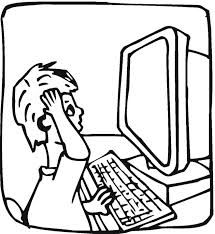 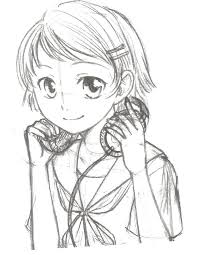 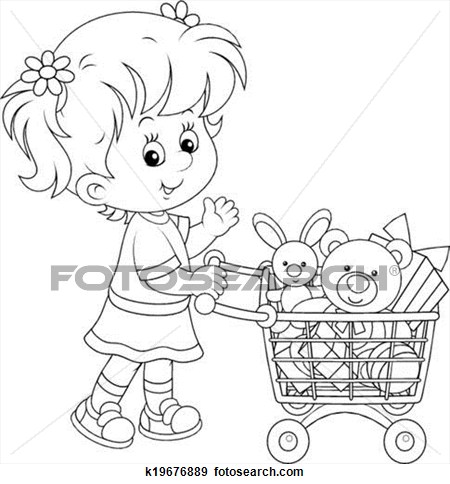 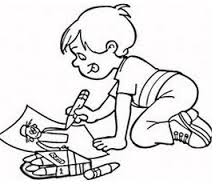 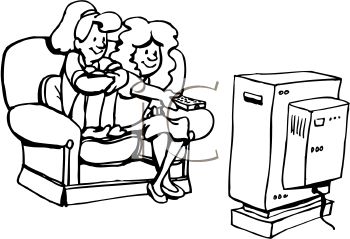 II. Listen again then decide if the following sentences are True (T) or False(F).B. LANGUAGE FOCUS:I. Indentify the word whose underlined part is pronounced differently from that of the others  in each group.  1. A. what		B. who			C. where		D. when  2. A. hat		B. house			C. hour	          	D. hear  3. A. reader 		B. leave 			C. break 		D. each  4.  A. door		B. spoon			C. food		D. noodle  5.  A. books	           B. stamps		          	C. hats	         	D. clubs II. Choose the best answer to complete the following sentences.  1. We  ………......…. Ha  next month.A. visit		B. will visit		C. visits			D. visiting  2. Would you like ..................... badminton?A. plays		B. playing		C. to play			D. play  3. Jane is ……………..... beautiful than Hoa.A. much		B. the most		C. many			D. more  4. What about..................... to some English music.A. listen 		B. to listen		C. listening			D. to listening  5. They are very interested..................... Literature.A. in 			B. at		 	C. on 				D. for  6. Is there ..................... orange juice in the fridge?A. an			B. a			C. any				D. some  7. She .....................some flowers at the moment.	A. buy			B. buys		C. to buy			D. is buying  8. I ..................... English every Monday and Saturday.	A. teaching		B. teach		C. teaches	         		D. am teachingC. :  Read the passage and do the tasks below.Schools in the USA (1)…………..a little different from schools (2)…………. . Usually, there is no school uniform. Classes start (3)…………. 8.30 each morning and the school day ends at 3.30 or 4 p.m . There are no lessons on Saturday. Students have one hour for lunch and two 20- minute breaks each day. One break is (4)…………. the morning, the other is in the afternoon. Students often go to the school cafeteria and (5)……………. snacks and drinks at a break or at lunchtime. The most popular after- school activities are baseball, football and basketball.I. Choose the best answer to fill in the blanks.1. A. are		B. is			C. be			D. will be2. A. on		B. at			C. in			D. to3. A. in		B. between		C. on			D. at4. A. on		B. at			C. in			D. from5. A. buy		B. buys		C. buying		D. will buyII. Answer the questions.1. What time does the school day end?2. Where do the students often go at a break or at lunchtime?3. What are the most popular after- school activities?D. WRITING:I. Rewrite these sentences so that the meaning in the second sentence stays the same as in the first one.  1. It is seven twenty. It is …………………………………………………………………….  2. Why don’t we go for a walk? Let’s …………………………………………………………………..!  3. There are twenty classrooms in my school. My school ………………………………………………………………  4. American students have more vacations than Vietnamese ones. Vietnamese students have……………………………………………….  5. The party is very boring. What…………………………………………………………………….!II. Write 4 sentences about your activities after school. Beginning with “After school I always/ usually/ often/ sometimes/ never…………………….”TỪ PHẦN A đến PHẦN D : 8 điểm . (Mỗi đáp án đúng cho 0,2 điểm)PHẦN NÓI: 2 điểm.         Giáo viên kiểm tra học sinh nói về các chủ đề đã học như : Family, School, Hobby….Nội dung (content) : 0,5 điểmTừ vựng và ngữ pháp ( Vocabulary and grammar): 0,5 điểmĐộ trôi chảy, tự tin ( Fluency, confidence): 0,5 điểmPhát âm, ngữ điệu ( Pronunciation, Intonation) : 0,5 điểmA – LISTENING: I.  1. D	2. A		3. B		4. E		5. CII. 1. F	2. F		3. T		4. T		5. FB – LANGUAGE FOCUS:I. 1. B			2. C			3. C			4. A		5. D		II. 1. B		2. C			3. D			4. C			  	     5. A		6. C			7. D			8. B	C – :     	I.  1. A		2. C			3. D			4. C		5. AII. 1. It ends at 3.30 or 4 p.m .	     2. They often go to the school cafeteria.	     3. They are baseball, football and basketball.D – WRITING:I. 1. It is twenty past seven.    2. Let’s go for a walk!My school has twenty classroomsVietnamese students have fewer vacations than American ones.5.  What a boring party!II. SuggestionsAfter school I always help my parents with the housework.I usually play sports (soccer/ volleyball/ badminton…) with my friends.I often listen to some music or watch TV.I sometimes play computer games.I. LISTENING Nghe nội dung bức thư và điền vào mỗi chỗ trống bằng một từ thích hợp còn thiếu.1. Tim Jones is pleased that Hoa and her family are .  .  .  .  .2. Tim Jones asks Hoa to send him a .  .  .  .  . of her.3. Tim’s mother works part-time at a local .  .  .  .  .4. Tim’s mother and other women cook lunch for .  .  .  .  .  people once a week.5. Tim’s father is a .  .  .  .  . 6. He works .  .  .  .  . days a week.7. He .  .  .  .  . the morning shift.8. Tim’s family always go to .  .  .  .  . on vacation.II. TỪ VỰNG, NGỮ PHÁP Chọn một đáp án đúng nhất trong ngoặc để hoàn thành câu. 9. Could you please .  .  .  .  .  me the way to ?tell			B. to tell		C. telling		D. are telling10. Lan stays up late but she .  .  .  .  .  gets up early.never		B. always		C. doesn’t		D. can11. My father has to work .  .  .  .  .  hours than my mother.more		B. most		C. many		D. less12. A worker usually works from about eight in the morning .  .  .  .  . four in the afternoon.to			B. until		C. till			D. All are correct13. Is there .  .  .  .  .  cheese in the fridge?a			B. an 			C. any			D. some14. - .  .  .  .  .  is it from here your grandma’s house? – About an hour’s travelling by car.How long		B. How  		C. How far		D. How often15.  In the afternoon, the chickens produce .  .  .  .  .   eggs than in the morning.A. few			B. fewer		C. little 		D. less16. When we have more cows, we’ll have much .  .  .  .  .   milk.A. more 		B. much 		C. many 		D. lots of 17. They often work .  .  .  .  .   than us.A. harder 		B. hard 		C. more hard 		D. hardest18. The farmers grow .  .  .  .  .   of vegetables.A. many different type			B. many different types C. much different type			D. much different types19. I don’t know .  .  .  .  .    .A. how to play the guitar			B. to play guitarC. play the guitar				D. how to play guitar 20. Our classmates .  .  .  .  .   different activities at recess.A. take part on 	B. takes part in 	C. take part in 	D. take part forIII. ĐỌC HIỂU, VIẾTBài 1: Đọc kỹ đoạn văn sau và trả lời các câu hỏi. Uncle Mike is a doctor and he works in a big hospital in . He usually gets up at seven, has a big breakfast at seven thirty and then drives to his hospital. He works from eight in the morning to four thirty in the afternoon. At noon he has half an hour for lunch. After work, he often plays golf and has a drink with his colleagues. He drives home at 6 p.m and has dinner at 7 p.m. After dinner, he often reads newspapers and watches TV. He always goes to bed at ten thirty.21. What’s Uncle Mike’s job and where does he works?22. How many hours a day does he work?23. What does he often do after work?24. What times does he have dinner?25. What does he often do in the evening?Bài 2: Tìm một lỗi sai trong số A, B, C hoặc D ở mỗi câu sau.26. Our cows (A) produce (B) less milk (C) than Mr. Tuan (D).27. How (A) do some (B) teenager (C) help the (D) community?28. Which (A) room (B) are they (C) talking to (D)?29. In Geography (A), we study (B) different country (C) and their people (D).30. Learn English (A) is interesting (B) but (C) not easy (D).Bài 3: Viết lại câu bằng từ cho sẵn sao cho giữ nguyên nghĩa với câu đầu.31. Mai learns English very well.  		Mai is .  .  .  .  .  .  .  . .  .  .  .  .  .  .  .  .  .  .  .  .  .  .  .  .  .  .32. The weather is very nice. 			What  .  .  .  .  .  .  .  .  .  .  .  .  .  .  .  .  .  .  .  .  .  .  .  .  .  .  !33. How about going for a walk after dinner?Why .  .  .  .  .  .  .  .  .  .  .  .  .  .  .  .  .  .  .  .  .  .  .  .  .  .  . ?34. The kitchen has every thing.			There .  .  .  .  .  .  .  .  .  .  .  .  .  .  .  .  .  .  .  .  .  .  .  .  .  .  . 35. My teacher rides a bike to the school every day.      My teacher goes  .  .  .  .  .  .  .  .  .  .  .  .  .  .  .  .  .  .  .  .  .  Bài 4: Dùng từ gợi ý trong ngoặc đơn ở cuối mỗi câu trả lời để đặt câu hỏi.36. There are six rooms in Huong’s house. (How many)37. The Davids grow vegetables and raise cattle on the farm. (Who)38. The bigger apartment is more expensive than the smaller one. (Which) 39. Mr. John Robinson is a teacher of English? (What)40. I will be a farmer because I like living in the countryside.(Why)- The end -Họ và tên thí sinh: ………………………………………. Số báo danh: …………I. LISTENING Nghe nội dung bức thư và điền vào mỗi chỗ trống bằng một từ thích hợp còn thiếu.II. TỪ VỰNG, NGỮ PHÁP Chọn một đáp án đúng nhất trong ngoặc để hoàn thành câu. III. ĐỌC HIỂU, VIẾTBài 1: Đọc kỹ đoạn văn sau và trả lời các câu hỏi. 21. What’s Uncle Mike’s job and where does he works?Uncle Mike/ He is a doctor and he works in a big hospital in .22. How many hours a day does he work?	He works 8 hours a day.23. What does he often do after work?	He often plays golf and has a drink with his colleagues.24. What times does he have dinner?	He has dinner at 7 p.m.25. What does he often do in the evening?He often reads newspapers and watches TV.Bài 2: Tìm một lỗi sai trong số A, B, C hoặc D ở mỗi câu sau.Bài 3: Viết lại câu bằng từ cho sẵn sao cho giữ nguyên nghĩa với câu đầu.31. Mai is good at learning English.32.	What  nice weather !33. Why don’t we go for a walk after dinner ?34.	There is everything in the kitchen. 35. My teacher goes  to the school by bike/ bicycle every day.Bài 4: Dùng từ gợi ý trong ngoặc đơn ở cuối mỗi câu trả lời để đặt câu hỏi.36. How many rooms are there in Huong’s house?37. Who grows vegetables and raise cattle on the farm?38. Which apartment is more expensive?39. What is Mr. John Robinson’s job?/ What does Mr. John Robinson do?40. Why will you be a farmer?HƯỚNG DẪN CHẤM- Điểm toàn bài: 10,0 điểm. Mỗi câu đúng đạt 0,25 điểm- Làm tròn đến 0,25. Ví dụ: 	+ 5,25 làm tròn thành 5,5	+ 5,5 giữ nguyên	+ 5,75 làm tròn thành 6,0-HẾT-- The end -	Đề kiểm tra gồm có 2 trang, thí sinh làm bài trực tiếp trên đề kiểm tra.I. Listening (2 ms)	Task 1 . Listen and fill in the blanks	Thu’s school has a library. It is very large and very nice.   ……………( 1 ) are a lot of books, novels, readers, magazines, newspapers, dictionaries, ……….(2) …… in the library. There is also a large study area. The library opens at 7 o’clock in the morning and closes at ………………( 3 ) in the afternoon. Thu goes to the library every afternoon. Now she is reading a ……………..( 4 ) book in the library.	Task 2. Listen then choose the best answer A, B, C or DQuestion 1. How long does a school year in American last?A.  Seven months         	B. Eight months      C. Nine months     D. Ten monthsQuestion 2. How many days do American students go to school every week?A. Four              	 	B. Five                    C. Six     	              D. No informationQuestion 3. How do American students go to school?A. By bus          		B. By car                 C. A&B                 D. No informationQuestion 4. What activities do American students choose after school?A. Playing chess   		B. Acting         	 C. Cooking            D. All are correctII. Use of English. (2 ms)  	Question 1. Chọn từ có phần được gạch chân có cách phát âm khác với những từ còn lạiFinish		B. Middle		C. Sink		D. Blind  	      Question 2. Xác đinh chổ sai trong câu sauHe is the cleverer student in the class.       A           B                    C  D    	Question 3. Chọn từ có trọng  âm khác với những từ còn lạiA. Swimming		B. Soccer		C. Volleyball		D. Guitar	*** Chọn đáp án đúng trong  những câu sau	      	Question 4. _______ novels are very interesting.		A. They		B. This			C. That		D. These    	Question 5. Ngoc is _______ a play for the school anniversary celebration.		A. To rehearse		B. Rehearsing		C. Rehearse	D. Rehearses    	Question 6.  Talking is _______ common way of relaxing.		A. The most		B. Most	C. More		D. The more    	Question7.  He  looks different _______ his father.		A. For			B. At		C. In			D. From    	Question 8. _______ is it from here to school? – About two kilometers		A. How many		B. How much	C. How long		D. How farIII. Reading (2 ms)	Task1.  Read the passage then answer the questionsMai is a student at Quang Trung school. She is in grade 7. She goes to school six days a week, from Monday to Saturday. Classes always begin at seven o’clock and finish at a quarter past eleven. Today, Mai has four classes: English, Geography, Computer Science and Physic. Mai is interested in Computer, so her favorite subject is Computer Science. She thinks Geography is difficult and so is English. Mai’s last lesson is Physics. She does some experiments.Question 1. Which grade is Mai in ?	→ …………………………………………………………………………………………	Question 2. What time do classes start and end ?	→  …………………………………………………………………………………………	Question 3. Which subject does Mai like best ?	→ …………………………………………………………………………………………	Question 4. What does Mai do in physics class ?	→ …………………………………………………………………………………………	Task 2. Read  then choose A, B, C or D to complete the passageAnn has a busy day today. (1)……………. Literature, she reads a book and writes about what she reads. In Home Economics, she learns (2)…………..and what our bodies need. In History, she studies the past and (3)……………..the world changes. In (4)…………, she studies the world, its rivers and mountain ranges. But her favorite subject is Biology, because she loves animals and plants.	1. A. In		B.  At			C.  On			D.  For	2. A. Cook		B . Cooking		C. To cook		D.  B and C	3. A. Why		B.  When		C. What		D.  How	4. A.  Physics	 	B.  Math		C.  Geography		D.  Music	IV. Writing (2 ms)	Task1 . Rewrite these sentences so that it the same meaning. 	          ( Viết lại những câu sau  sao cho ngữ nghĩa không đổi)	Question 1.This restaurant is very awful.	→ What …………………………………………………………………………………	Question 2. Shall we dance ?	→ Would……………………………………………………………………….………..?	Question 3. How much is this bike?	→ How ….……………………………………………………………………………….?	Question 4. How old are you?	→ What is …………………………………………………………………………….....?                                  	Task 2. Put these words to make meaningful sentences ( Sắp xếp thành câu hoàn chỉnh)Question 5. are/about / you/ What / talking/ ?……………………………………………………………………………………..........Question 6. you/ work / to/ want / We / with / .…………………………………………………………………………………….........Question  7. Peter / some / wants / buy/ to / stamped envelopes.……………………………………………………………………………………..........Question  8. a/ bus / There / is / stop / here / near / .…………………………………………………………………………………….........V. Speaking: (2 ms)- THE END -HƯỚNG DẪN CHẤMÐề kiểm tra HỌC KÌ I, Năm học 2017-2018 - Môn TIẾNG ANH 7 nămLớp 7I. Listening   Mỗi câu đúng 0.25 đTask  1. Listen and fill in the blanks 		1. There 		2. Pictures		3. 4.30			4. mathTask 2. Listen then choose the best answer A, B, C or D 1. C			2. B 			3. C			4.DII. Use of English.    Mỗi câu đúng 0.25 đ  	 	  1. D			2. B			3. D		4.  D				5. B			6. A  			7. D		8. D  	III. Reading      Mỗi câu đúng 0.25 đTask1 .  Read the passage then answer the questions ( 1 m)Mai is in grade7.Classes start at 7.00 and end at 11. 15.Mai likes computer science.She does some experiments in Physics class   Task 2 . Read  then choose A, B, C or D to complete the passage. ( 1 m )A			2. C			3. D			4. CIV. Writing      Mỗi câu đúng 0.25 đ       Task1 . Rewrite these sentences so that it the same meaning. What an awful restaurant.Would you like to dance?How much does this bike cost?What is your age?	          Task 2. Put these words to make meaningful sentences ( Sắp xếp thành câu hoàn chỉnh)What are you talking about?We want to work with you.Peter wants to buy some stamped envelopes.There is a bus stop near here.Tape script.	Task 1 . Listen and fill in the blanksThu’s school has a library. It is very large and very nice. There are a lot of books, novels, readers, magazines, newspapers, dictionaries, pictures, …… in the library. There is also a large study area. The library opens at 7 o’clock in the morning and closes  at 4.30 in the afternoon. Thu goes to the library every afternoon. Now she is reading a math book in the library.	Task 2. Listen then choose the best answer A, B, C or DIn American, the school year is from early September to the following June. Students go to school six days  from Monday to Friday. Many students go to school in school bus . At the age of 16, students often go to school in their own car, or borrow their car.After school, students can choose from many activities. They may join chess, computer, acting or cooking clubs. And they may work on the school newspaper or play in sport team.PHÒNG GIÁO DỤC VÀ ĐÀO TẠO	                  ĐỀ KIỂM TRA HKII, NĂM HỌC 2016- 2017                  CHÂU THÀNH                                                        Môn TIẾNG ANH, Lớp 7                   Đề chính thức                                                   Thời gian: 45 phút (không kể phát đề)       Đề kiểm tra gồm có 2 trang, thí sinh làm bài trực tiếp trên đề kiểm tra.I. Listen    A. Exercise 1. Listen then fill in the missing words. You will listen three times .  ( Nghe và điền từ còn trống. Các em nghe ba lần)Summer is on its way and schools  in our city start planning to improve water safety awareness for ………………(1). The aim of the program is to teach primary and secondary ………………(2) about water safety. Following are some of the advice  every kid should clearly remember.  Firstly , you should ………………(3) listen to the pool lifeguards, play safely and stay away from  the deep end; and you should not run or ………………(4) carelessly around the pool edge. Secondly, you should always swim with adults and between the red and yellow flags.   B. Exercise 2 . Listen to the passage then write True or False. You will listen three times.                                       ( Nghe và chọn câu nào  đúng hay sai)                               T      /         FNam’s family went to the mountain for their summer holiday.        ……         …….. They stayed at a house of Nam’s uncle.                                           ……         ……..His brother liked swimming.                                                             ……         ……..His sister liked looking for shells in the sand.		          	        ……         ……..II. Choose the best answer ( A, B, C OR D)    ( Chọn đáp án đúng nhất trong mỗi câu)Question 1.  Hung and his brother ……………… at home yesterday.Question 2.  He helps his mother ……………… the housework.Question 3. We should have a ……………… check-up every six months.             A. medical         	    B.  medicine               C. hospital      	          D. aspirinQuestion 4.  She can’t swim, and I can’t ………………Question 5. Basketball is one of the ……………… popular games.Question 6. Will you let me ……………… a photograph of you?Question 7.  Chọn từ có “ ed” được phát âm khác với những từ còn lại  A. brushed	   	    B. watched	        C. stopped	          D. filledQuestion 8. Phát hiện chổ sai trong câu sau:		We need to talk for the plans  for the weekends.		         A               B           C      DIII.Read Read the passage then fill in the blanks with given words ( Đọc và chọn từ điền vào chổ trống)                                           	Television is one of man’s most ……………...(1) means of communication. It brings  ……………,,(2) and sounds from the world into millions of homes. A person with a television set can sit in his house and watch the President make a speech or visit a foreign country. He can see a war being fought and watch statesmen try to bring about  peace.  ……………..(3) television, home viewers can see and………………(4) about people, places and things in faraway lands. TV even takes its viewers out of this world. Read the passage and find mistakes ( Đọc và xác định 1 lỗi sai trong mỗi dòng tương ứng với mỗi dòng gạch  )My younger brother -Tom is a active boy. He often    ………an…………does interesting thing. He doesn’t like doing boring	  5.  ……………………things. He likes playing chess with his  friend, Tim 	because Tim is a good chess player. In the summer,he often goes swimming and fish with his classmates.	  6. ……………………His hobby is collect stamps and he has a big 	            	  7.  ..…………………..collection of foreign stamps. His favorite subjects at school are Math and English, so he often watches the news of English on TV. After dinner, he listens 	  8. ……………………to the radio because “Pop for the young” is one of his favorite program. On Sunday, he sometimes helps my father  do odd jobs around the house.IV. WriteComplete these sentences with given wordsQuestion 1. What / kinds / program / you / like?……………………………………………………………………………………….Question 2. They / show / good film / TV / last night.……………………………………………………………………………………….Question 3. Lan / prefer / classical music / opera.……………………………………………………………………………………….      Question 4. My brother / listen / music / very often.      ……………………………………………………………………………………….Arrange these words to make meaningful sentencesQuestion 5. She / ought / wash / iron / and /  clothes/ to / her .……………………………………………………………………………………….Question 6. Lan / slice / mother / cucumbers / her / helped / the.……………………………………………………………………………………….       Question 7.  diet / have / a / we / balanced / should.……………………………………………………………………………………….       Question 8.  a / from / her/ week / mother/ she / received / last / letter.……………………………………………………………………………………….- THE END -HƯỚNG DẪN CHẤMĐề kiểm tra HKII, Năm học 2016-2017     Môn: TIẾNG ANH, Lớp 7Listen   ( Mỗi đáp án đúng đạt 0.25  - 0.25 x 8 = 2) 	A. Exercise 1. Listen then fill in the missing words. You will listen three times   (1) children		(2)students 		(3)carefully 		(4)walk B. Exercise 2 . Listen to the passage then write True or False. You will listen three times.F		2.F		3.T		4. TII. Choose the best answer ( A, B, C OR D)  ( Mỗi đáp án đúng đạt 0.25  - 0.25 x 8 = 2)Question 2. C Question 3. A      Question 5. DQuestion 6. B Question 7. D Question 8. BIII.Read  ( Mỗi đáp án đúng đạt 0.25  - 0.25 x 8 = 2) Read the passage then fill in the blanks with given words   Important		2. Pictures		3. Thanks to			4.learn                                            Read the passage and find fours mistakes 5.  An / thing → Things		6. fish → fishing		7. collect →  collecting		8. of → inIV. Write  ( Mỗi đáp án đúng đạt 0.25  - 0.25 x 8 = 2)Complete these sentences with given wordsQuestion 1. What  kinds of (TV) programs do you  like?Question 2. They  showed a good film on TV  last night.Question 3. Lan  prefers  classical music to opera.Question 4. My brother  listens to music  very often.Arrange these words to make meaningful sentencesQuestion 5. She  ought to wash and iron her clothes.		Question 6. Lan helped her mother slice the cucumbers.       Question 7.  We should have a balanced diet.                             Question 8. She receieved a letter from her mother last week.TapescriptExercise 1. Summer is on its way and schools  in our city start planning to improve water safety awareness for children. The aim of the program is to teach primary and secondary students about water safety. Following are some of the advice  every kid should clearly remember.  Firstly , you should carefully listen to the pool lifeguards, play safely and stay away from  the deep end; and you should not run or walk carelessly around the pool edge. Secondly, you should always swim with adults and between the red and yellow flags. Exercise 2 . Nam’s family went to the seaside in July for their  summer holiday. The train was full but they all found seats. They stayed at Rang Đong hotel, and went on the sand when the weather was good. There were many people. Some were bathing, some fishing and others walking up and down or sitting reading. Nam liked swimming and so did his brother. But his sister liked looking  for shells or digging in the sand. Nam , of course, couldn’t go far  but he wanted to do everything and go everywhere with his brother and sister - THE END -Đề 1: (Học sinh làm trực tiếp vào đề thi)I/  LANGUAGE  FOCUS: (4,0đ)A. Khoanh tròn đáp án đúng để hoàn thành các câu sau: (1,0đ)1. Hoa is ___________ because she misses her parents very much.A. happy			B. unhappy				C. glad2. ___________ is it from your house to the market ? – It’s about one kilometer. A. How long		B. How often			C. How far3. Every morning, Mr Tuan feeds the buffalo and ___________ the eggs ?A. collects			B. has					C. works4. Mr Thanh has  ___________ days off than Mr Jones.A. many			B. less				C. fewerB. Cho hình thức đúng của động từ trong ngoặc: (2,0đ)1. We (visit) …………………….. to Ha Noi tomorrow.2. They usually (listen) …………………….. to music after school.3. What is this boy doing ? – He (play) ……………………..  marbles.4.  Would you like (come) ………..…..  to my house for lunch ?C. Kết hợp các câu hỏi ở cột (A) với câu trả lời đúng nhất ở cột (B):(1,0đ)II/  : (3,5đ)	’s father, Mr Lam is a farmer. He works about 12 hours a day. He usually starts work at six in the morning. He has breakfast, then he feeds the buffalo, pigs and chickens.	From about nine thirty in the morning until four thirty in the afternoon, Mr Lam works in the fields with his wife. They grow some rice and vegetables. Mr Lam rests and eat lunch at about eleven thirty. He comes home back at four thirty. He feeds the animals again. His work usually finishes at six p.m.A. Viết “T” cho câu đúng và “F” cho câu sai: (1,0đ)1. Mr Lam usually starts work at six in the morning. (…..)2. Mr Lam usually comes back home at two thirty and finishes his work at five p.m(…..)3. They grow some bananas and onions (…..)4. He comes back home at four thirty (…..)B. Trả lời các câu hỏi sau: (2,5đ)1. What does Mr Lam do ?………………………………………………………………………………………..2. How many hours a day does he work ? ………………………………………………………………………………………..3. What time does he usually start work ? ………………………………………………………………………………………..4. Does he work in the fields with his wife ? ………………………………………………………………………………………..5. What time does he eat lunch ? ………………………………………………………………………………………..III/  WRITING: (2,5đ)A. Sắp xếp các từ sau theo đúng trật tự câu: (1,5đ)my  / English / and / favorite/ Music / subjects / are.……………………………………………………………………We / how / learn / use / to / computer / a / Computer Science class / in / our.……………………………………………………………………She / lunch / for / cooks / homeless / once / people / a week.……………………………………………………………………B. Viết câu hỏi đúng cho các câu trả lời sau: (1,0đ)1. …………………………………………………………  ?- I will play soccer tomorrow.2. . …………………………………………………………  ?- I usually play marbles and skip rope at recess.-The endĐề 2: (Học sinh làm trực tiếp vào đề thi)I/  LANGUAGE  FOCUS: (4,0đ)A. Khoanh tròn đáp án đúng để hoàn thành các câu sau: (1,0đ)1. Lan’s brother is a  ___________ . He writes for LaoDong newspaper.A. journalist			B. farmer		C. nurse2. My friend goes to school  ___________ bus.A. on				B. by			C. in3.  Would you like ___________ to the movies ?A. to go			B. go			C. going4.   I study maps and learn about different countries in my ___________ class.A. Geography		B. Physics		C. Math5. Let’s ___________ some computer games.A. playing			B. play		C. to play6. I work   ___________  hours than Hung.A. few				B. less			C. fewer7. What   ___________  your telephone number ?A. do				B. are			C. is8. What will you  ___________ during your vacation ?A. do				B. to do		C. doesB. Cho hình thức đúng của động từ trong ngoặc: (1,0đ)1. Tomorrow is Hoa’s birthday. She (invite) …………………….. some friends.2. I usually (help) ……………….. my mother with the housework.C. Kết hợp các câu hỏi ở cột (A) với câu trả lời đúng nhất ở cột (B):(1,0đ)II/ : (3,5đ)July 3Dear Hoa,I am pleased that you and your family are well. I am fine, too. Here is a photo of me, my Mom and Dad, and my sister, Shannon. Can you send me a photo of you? Let me tell you more about my parents.My Mom works at home. She takes care of the family. Three mornings a week, she works part- time at a local supermarket. She and other women also cook lunch for homeless people once a week.My Dad is a mechanic. He repairs machines in a factory. He works five days a week for about 40 hours, sometimes in the morning and sometimes in the afternoon. He prefers the morning shift .He has fewer days off than my Mom. However, when he has an afternoon free ,he plays golf. Dad gets about seven public holidays  each year .He also has a three-week summer vacation. We always go to  on vacation. We have a great time and Dad plays more golf.Please write soon and tell me more about your family.Best wishes,TimA. Viết “T” cho câu đúng và “F” cho câu sai: (1,0đ)1. Tim’s mother works in a hospital (……).2. Tim’s mother cooks lunch for homeless people (……).3. They always go to  on vacation (……).4. Tim’s father gets about seven public holidays each year (……).B. Trả lời các câu hỏi sau: (2,5đ)1. How many people are there in Tim’s family ?………………………………………………………………………………………..2. What does Mr Jones do ? ………………………………………………………………………………………..3. Where does he work ? ………………………………………………………………………………………..4. How many  hours a week does he usually work in a factory ? ………………………………………………………………………………………..5. Does he have a three – month summer vacation ? ………………………………………………………………………………………..III/ WRITING: ( 2,5 đ)A. Sắp xếp các từ sau theo đúng trật tự câu:(1,5đ)live  / they / the / farm/ on / countryside / the / in.  	……………………………………………………………………students / different / take part in / after / activities / school .	……………………………………………………………………What about / guitar / to / play / the / learning ?	……………………………………………………………………B. Hãy trả lời các câu hỏi sau:(1,0đ)How many days a week do you go to school ?……………………………………………………………………What will you do on Sunday ?……………………………………………………………………-The end-ĐÁP ÁN VÀ HƯỚNG DẪN CHẤM BÀI THIMÔN: TIẾNG ANH 7		ĐỀ 1:I.  LANGUAGE  FOCUS:(4,0đ)A : (1,0đ)1. B			2. C		3. A			4.CB : (2,0đ)1. will visit ; 	2. listen; 	3. is playing; 	4.  to come   C : (1,0đ)		1. b;			2. a;		3. d; 			4. c II.  : (3,5đ)A : (1,0đ)1. T; 			2. F; 		3. F; 			4. T.B : (2,5đ)1. Mr Lam is a farmer  2. He works about 12 hours a day.3. He usually starts work at six in the morning.4. Yes, he does 5. He eats lunch at about eleven thirty.III.  WRITING: (2,5đ)A. Sắp xếp các từ sau theo đúng trật tự câu: (1,5đ)My favorite subjects are English and Music We learn how to use  a computer in our Computer Science class She cooks lunch for homeless people once a weekB. Viết câu hỏi đúng cho các câu trả lời sau: (1,0đ)	1. What will you do tomorrow  ? 		2. What do you usually do at recess ?ĐÁP ÁN VÀ HƯỚNG DẪN CHẤM BÀI THIMÔN: TIẾNG ANH 7	ĐỀ 2:I.  LANGUAGE  FOCUS:(4,0đ)A : (2,0đ)1. A; 	    2. B; 	  3.  A; 	4. A; 	    5. B; 	6. C; 		7. C; 	              8. AB : (1,0đ)1. will invite2. help C : (1,0đ)		1. d; 		2. c ; 		3. b ; 		4.a II/ : (3,5đ)A. Viết “T” cho câu đúng và :F” cho câu sai: (1,0đ)1. (F).2. (T).3. (F).4. (T).B. TRả lời các câu hỏi sau: (2,5đ)1.  There are four people in Tim’s family2.  He is a mechanic.3.  He works in a factory.4.  He usually works in a factory about 40 hours a week .5.  No, he doesn’t. He has a three – week summer vacationIII. WRITING: ( 2,5 đ)A. Sắp xếp các từ sau theo đúng trật tự câu:They live  on the farm in the countrysideStudents take part in  different activities after school What about learning to  play the guitar ?	B. Hãy trả lời các câu hỏi sau: (1,0đ)	1. I go to school  six days a week.	2. I will …….. on Sunday.MA TRẬN ĐỀ THI HỌC KỲ I MÔN: TIẾNG ANH 7	Đề 1:MA TRẬN ĐỀ THI HỌC KỲ I MÔN: TIẾNG ANH 7	Đề 2:I. Chọn và khoanh tròn mẫu tự a,b,c hoặc d thích hợp nhất cho mỗi câu: (2điểm) 1. She misses her parents ……………….. her friends.a. or		b. and	c. but	d. with2. ……………….. is it from  to Hoi An?a. How far	b. How long	c. How often	d. a&b3. We learn about how things work in …………………a. Electronics	b. Science	c. Physics	d. Music4. Our classes always ……………….......... at 7 o’clock.a. begins	b. begin	c. is beginning	d. are beginning5. A: How are you?   - B: I’m …………………a. a teacher	b. nice	c. fine, thanks	d. lovely6. Mai wants to buy ……………….. expensive dresses.a. a	lot	b. much	c. some	d. any7. He will……………….. his old friends next Sunday.a. to meet	b. meet	c. met	d. is meeting8. Students have two ……………….. each day.a. 15- minutes breaks		b. 15- minutes break	c. 15- minute breaks		d. 15- minute breakII. Chọn những từ thích hợp nhất ở trong khung để hoàn thành đoạn văn sau, có 2 từ cho thừa: (2điểm)enjoy            study                   Geography               events                    aboutLanguage             Physics              many               with               write      	At school, we (1) …………............................ many things. In Literature, we learn        (2) …………….......……..  books and (3)…………...……… essays. In History, we study past and present (4)…………........……………… in  and around the world.            In (5)………………..……..........……..we study different countries and their people. In  the  (6)……………..………class, we study English. We study (7)……………..…………. other things as well, such as Music, Sports and Art. We (8)……………………… all of our classes.  III. Chia động từ trong ngoặc ở thì (tense) hoặc dạng (form) thích hợp: (2điểm)Her mother .....……….….…….............. (learn) to play the piano in her free time.She ……………...............................….. (do) some experiments at the moment.We enjoy…………………........…......... (draw) pictures.Ba can  ………….........................…….. (fix) the lights.IV. Đọc đoạn văn sau và trả lời các câu hỏi: (2điểm)	     Schools in  are a little different from schools in the USA.Vietnamese students usually wear school uniform. Classes start at 7.00 and end at 11.15 in the morning. At break, many students play games. Some students go to the canteen and buy some things to eat and drink. Others talk together. Our school year lasts for nine months, from September to May and we have a three-month summer vacation.1. Are schools in the  different from schools in ?…………………………………………………………………………....................…………2. What time do our classes begin?…………………………………………………………………………....................…………3. What do a lot of students do at break?…………………………………………………………………………....................…………4. How long does our school year last?……………………………………………………………………………....................………V. Hãy viết câu hỏi với từ hoặc cụm từ được gạch chân: (2điểm)1. They are playing soccer in the stadium.………………………………………………………………………....................……………2. Mrs Mai is an English teacher.…………………………………………………………………………....................…………3. Lam works eight hours a day.……………………………………………………………………………....................………4. My favorite subject is English.…………………………………………………………………....................………………………………….. SECONDARY SCHOOLTHE FIRST SEMESTER TESTGRADE 7(Time alloted:45minutes)I. Choose the best answer in a,b,c or d.1. I am a student. - ....................... .a. So am I	b. I am so.	c.Yes, I am.	d. I do, too.2. Her new school is different ................. her old one.a. of	b. with	c. from	d.on3. Good morning. How are you?a.I am 10 years old 	b. I’m very well. 	c.How are you? 	d.Yes, I’m well.4. Her new house is ................. her old one.a. biger than	b. as bigger than	c. bigger than	d. as big than5. .............................. ? She lives at .a. Where does she lives?	b. Where does she live?	c. Where do she live?	d. Where she lives?6. How do you go to school?  - ................................. .a. By bike	b. On bike	c. With bike	d. To bike7. ......................... is it from your house to school?  - About one kilometera. How long	b. How often 	c. How far	d. How much8. Will you be free tomorrow evening? - ............................. .a. Yes , I will.	b. No, I will.	c. Yes.	d. Yes, I won’t9. He has .............. friends in Ha Noi.a. many	b. a lot of	c. lot	d. much10. Is there a picture on the wall? - ................................ .a. Yes, there be.	b. Yes, there is not.	c. Yes, there is.	d. No, there is.11. What does your father do? - ............................... .a. He is farmer.	b. He is a farmer.	c. He does as a farmer.	d. He is an farmer	12. He works ..................... a hospital. He takes care .................. patients.a. in – for	b. in – of	c. at – for	d. for – of13. Which question is correct?a. What time do you have Englishb. What time you having English?c. What time you have English?d. When you have English?14. Which word is the odd one out?a. chemistry	b. physics	c. math	d. dictionary15. It is easy to find a book with ............... .a. either author or tittle	b. either author and tittle	c. either author or the tittled. either the author or tittle16. ..................... on the left have math and science books.a. The shelf	b. The shelves	c. The shelfs	d. Shelves17. These books ................. the library are in English.a. on the back of	b.on back of	c. at the back of	d. in back of18. Which statement is correct?a. Where I can find the math books, please?b. Where do I find the math books, please?c. Where I find the math books, please?d. Where can I find the math books, please?19. Would you like to go .......... a walk ................ the park this afternoon?a. for – in	b. for – at	c. to – in	d. to – at20. My father can not speak Chinese.   - .................. .a. either can I	b. Neither can not I	c. Neither can I	d. I can not neither21. ...................., Ba learns to play the guitar.a. On his free time	b. In his free time	c. To have free time	d. When have free time22. Which word is the odd one out?a. author	b. writing	c. paintings	d. stories23. Who is your mother talking ......... ?a. about	b. from	c. up	d. at24. ................... is your date of birth?a. What	b. Which	c. How 	d. What time25. My father ............ the gardening at the moment.a. is doing	b. does	c. do	d. are doing	26. The bookstore is ..................... the toystore and the souvenir.a. among	b. between	c. to	d. on27. Mai does not like onion.  - ............................ .a. So does Lan	b. Lan does, too.	c. Neither does Lan	d. Lan does, neither28. Do you work  ...................... hours than Hoa?a. fewer	b. few	c. less	d. lesser29. I’d like to know .................. students live in .a. what	b. for what way	c. which	d. how30. ................... he plays the guitar!a. How well	b. How good	c. What good	d. What well31. She works six days ........... week.a. in	b. for	c. a 	d. the32. .................... to wedding on Saturday. A friend of mine is getting married.a. I will go	b. I go	c. I went	d. I am going33. hurry up or ............. .a. you are late	b. you will be late	c. you be late	d. you won’t be late34. Let’s go for a walk.   - .......................... .a. Yes, I love to	b. Yes, I’d love to	c. Yes, I like.	d. Yes35. What will you do ............. the vacation?a. in	b. on	c. during	d. forII. Read the passage and write T (True) oe F (False) for each statement below it.     There are two main kinds of sports: team sports and individual sports. Team sports are such sports as baseball, basketball and volleyball. Team sports require two separate teams. The team play against each other. They compete against each other in order to get the best score. For example, in a basketball game, if team A gets 7 points and team B gets 3 points, team A wins the game. Team sports are sometimes called competitive sports.36...............    	Team sports and individual sports are two main kinds of sports.37. .............     	Basketball, baseball and volleyball are individual sports.38. .............       To get the best score, the two teams have to compete against each other.39. ..............     Competitive sports are sometimes called individual sports.40. ..............     According the text, table tennis is called both individual and team sports. III. Match a question in A with its answer in B:41. Would you like to see a film? 	a. Folk music	41.......42. Do you like pop music?	b. I’m sorry. I’m not sure.	42.......43. What is your favorite kind of music?	c. Some fried rice with chicken.	43......44. What would you like, sir and madam?	d. About 15 minute walk.	44......45. How can I get to the post office ?	e. We’re just looking, thanks.	45......46. How far is it from your house to school?	f. Yes, I do. That sounds interesting.	46......IV. Fill in each gap with one suitable peposition.47. The post office is ............. to the bank.		47.....48. She plays an important part  ............. community.	48.....49. We often go to Art Club ..................... our free time.	49......50. I sit and read books .................. wonderful things.	50......		ANSWER KEYMột câu trả lời đúng 0,2 điểm, tổng cộng 50 câu x 0,2 = 10 điểmSTUDENTS’ ANSWER SHEETName:………………………………   TEST for the first termClass: 7                                                                    Time: 45 minutesI. Listen and choose the correct word for each gap. [2,5p]   From VOA Learning English, this is the Health Report.   The way we ( 1 )……  is important. In many ( 2 )…… , the two choices are natural gas or electric-powered stoves.    The World Health Organization warns that ( 3 )…..   of people are dying every year from ( 4 )……   air pollution.   Indoor air pollution results ( 5 )…   the use of dangerous fuels andcook-stoves in the ( 6 )….  . To help fight the problem, the WHO announced new guidelines aimed at ( 7 )   household pollutants.   WHO officials say nearly ( 8 )….  billion people are unable to use clean fuels and technologies for cooking, ( 9 )….   and lighting ( 10 )….   1. A. cook			B. drink		C. eat2. A. countries		B. nations		C. cities3. A. billions			B. millions		D. hundreds4. A. upstairs			B. outdoor		C. indoor5. A. to			B. between		C. from	6. A. home			B. building		C. cities7. A. raising			B. reducing		C. keeping8. A. five			B. seven		C. three9. A. heating			B. playing		C. traveling10. A. mining                      B. lighting		C. buyingAnswers:II. Choose A, B or C for the blank. (1,5 points)       (Chän A, B hoÆc C cho mçi chç trèng trong c©u) 1. What time is it?  - It’s 8.30        A. It’s half to eight     	B. It’s thirty eight	     C. It’s half past eight. 2. We do experiments  in ................. class.       A. Physics		          B. Music                      C. English 3. She works in a hospital. She is a ………..   .       A. farmer		          B. doctor	                C. student  4. There is a small store .......................... Thanh Ha school.       A. front of		          B. in front of                 C. on 5. Would you like......................... dinner with us ?       A. to having 	                     B. have	                 C. to have 6. The red ruler is 2000 dong. The green ruler is 5000 dong.       A. The red ruler is cheaper than the green ruler.               B. The red ruler more expensive than the green ruler.              C. The red ruler is fatter than the green ruler         7. How …….. is it from your house to school?       A. much	                     B. far	                               C. old8.  July 1th.       A. once of July                    B. July one first               C. The first of JulyAnswers:III. Write the words in the brackets in the correct forms. (1.0 points)	( ViÕt d¹ng ®óng cña c¸c ®éng tõ trong ngoÆc) 0. Lan [play] … is playing … piano at the moment.        1. He [play] ………….. soccer everyday.        2. He [play] ……………… soccer now.        3. They [be] ……………… good students in class 7B.        4. Lan: Which house is the best for my family?            Hoa: The cheapest house [be] ……………. the best for your family.Answers:IV. Cirle the  wrong words  in the following sentences. (2.5 points)	(Khoanh trßn tõ sai trong c¸c c©u sau) 1. Lan usually do her homework before going to bed.	2. Could you show I the way to the market, please?		3. How much does your book?4. How many money do you want to have?5. How long do it take you to do your homework?Answers:V. Read. Then write the answers for the questions. (2.0 points)                (§äc. Tr¶ lêi c©u hái )	Hi, I’m Kien. I’m thirteen years old. I live in the country with my father, my mother and my sister. My parents work far from my house so they go to work by car, they are both mechanics. My sister is in grade nine. Our school is not far from my house so we often go to school on foot. We like going to school. We can learn many things there, we have many friends, too. 	Questions:1. Does Kien live in the country?     …………………………………………………………………………….…….2. How do his parents go to work?     …………………………………………………………………………….…….3. Why do they like going to school ?     ………………………………………………………………………………..….4. What can a mechanic do?     …………………………………………………………………………….…….ĐÁP ÁN ĐỀ THI HỌC KỲ MÔN TIẾNG ANH 7I, Listen and fill in the blanks: 2.5I. Listen and choose the correct word for each gap. [2,5p]   From VOA Learning English, this is the Health Report.   The way we ( 1 )……  is important. In many ( 2 )…… , the two choices are natural gas or electric-powered stoves.    The World Health Organization warns that ( 3 )…..   of people are dying every year from ( 4 )……   air pollution.   Indoor air pollution results ( 5 )…   the use of dangerous fuels andcook-stoves in the ( 6 )….  . To help fight the problem, the WHO announced new guidelines aimed at ( 7 )   household pollutants.   WHO officials say nearly ( 8 )….  billion people are unable to use clean fuels and technologies for cooking, heating 9 and lighting 10. 1. A. cook			B. drink		C. eat2. A. countries		B. nations		C. cities3. A. billions			B. millions		D. hundreds4. A. upstairs			B. outdoor		C. indoor5. A. to			B. between		C. from	6. A. home			B. building		C. cities7. A. raising			B. reducing		C. keeping8. A. five			B. seven		C. three9. A. heating			B. playing		C. traveling10. A. fighting                    B. lighting		C. buyingAnswers:II. Choose A, B or C for the blank. 2III. Write the words in the brackets in the correct forms. [1 points]Answers:IV. Cirle the  wrong words  in the following sentences. [2.5 points]	(Khoanh trßn tõ sai trong c¸c c©u sau) Answers:V. Read. Then write the answers for the questions. [2 points]1.      Yes, he does.2.      They go to work by car.3.     Because they can learn many things there and they have many friends too.4.      A mechanic can fix/ repair a machine.THE FINAL TEST OF THE FIRST TERMENGLISH 7 (2017-2018)Time allowed: 60 minutes1. Objectives:  a. Knowledge: After finishing the lesson, students will be able to- review their previous knowledge.- know their ability then try to study better.b. Skill: Improve writing skill, practice doing exercises.c. Behaviour: Ss should review what they have learnt regularly and do the test faithfully.2. Preparationa. Students: pens, pencils, …b. Teacher:+ Matrix 						Bình Giang, ngày 30 tháng 11 năm 2017Duyệt của tổ trưởng					Người ra đềNguyễn Thị Loan					      Đỗ Thị HườngPhòng GD&ĐT Hòn Đất	                       KIỂM TRA HỌC KÌ I – Năm học: 2017-2018Trường THCS Bình Giang	                   Môn: Tiếng Anh - Khối 7 (Hệ 10 năm)		                 Thời gian: 60 phút (Không kể giao đề)Lớp: 7/…Họ và tên: …………………………………A. ListeningI. John’s asking for some information about the museums in . Listen carefully and choose the best answer for each question (1m).1. What museum does John want to visit?	A.  of Ethnology				B. 	C.  of Revolution2. Which period does the war  focus on?	A.  war			B. World war II			C. The Civil war3. Which museum displays the diversity of ?	A. 					B.  of Ethnology	C. 4. Where is Ho Chi Minh Museum?	A. In 		B. In Nghe An			C. In Ha Noi5. Why does Minh recommend ?	A. He loves the museum.				B. He had a great time visiting the museum.	C. His friends recommend the museum.II. Listen carefully and complete the blanks with one suitable word or number (1m).Le Quy Don was a famous Vietnamese poet, (1) ………………… and government official in the 18th century. Born in (2) ………………… into a scholarly family, Le Quy Don had showed his talent by studying the Classic Poetry at the age of 5. Despite being considered as a gifted individual, he didn’t pass the Imperial Examination until he was 26 after many attempts. Before his (3) …………………. attempt, Le Quy Don devoted to teaching and finishing the Le Trieu Thong Su. While serving under the Le (4) …………………, he help many important governmental positions such as minister of war and finance. He was also entrusted with vital diplomatic missions to . Le Quy Don is considered one of the most influential scholars in . Many schools and (5) ………………… are named after him.B. Language FocusI. Choose the word that has the underlined part pronounced differently from that of the others (1m).1. 	A. cheese		B. architect		C. chair		D. child2. 	A. tablet		B. emperor		C. recognition	D. temple3. 	A. discussion	B. decision		C. treasure		D. vision4. 	A. sunburnt	 	B. turn	          C. curtain		D. temperature 5. 	A. flour		B. flower		C. cow		D. porkII. Choose the best answer by circling the letters A, B, C or D (1m). 1. We _______ many toys for street children so far.	A. do                    	B. have done	C. make	     	D. have made2. Dong Ho paintings are made on _______ paper with beautiful _______ colours.	A. tradition - nature 			B. traditional - natural	   	C. traditional - nature	  		D. tradition - natural3. Classical music is not _______ as pop music.	A. as exciting     	B. as excited	   	C. exciting	    	D. more excited4. The best chocolate _______ by Swiss companies.	A. makes              	B. make 	   	C. is made 	       	D. are made5. Can you tell me _______ this dish?	A. to cook		B. how to cook	C. cooking		D. how to cookingC. WritingI. Complete the second sentences so that it has a similar meaning to the first (1m).1. People make many famous films in . Many………………………………………………………………………………2. My sister sings better than me. I don’t………………………………………………………………………………3. King Ly Nhan Tong built the   as the first university in  in 1076. The Imperial………………………………………………………………………4. The gold watch is £180. The silver watch is £100. The silver watch is not……………………………………………………………5. Work is very important to me. Family is also important to me.Work is as…………………………………………………………………………II. Reorder the words to make sentences (1m).1. Children/ cookies/ milk / and/ like/ most...................................................................................................................................2. like/ I/ don’t/ coffee/ I/ like tea/ , but....................................................................................................................................3. vacation/ since/ We/ haven’t/ last/ had/ a/ year...................................................................................................................................4. get/ It’s/ easy/ flu/ to/...................................................................................................................................5. eat/ not/ live/ Eat/ to/ live,/ to/. …………………………………………………………………………………….D.  Read the passage and tick the true or false statements (1.2m).	The University of Cambridge is a public university. It is located in Cambridge, the United Kingdom. It is regarded as the second oldest university (after the University of Oxford in the United Kingdom and the third oldest surviving university in the world.	The University of Cambridge was formed in 1209. Over the years, it is always considered to be one of the most prestigious institution of higher education in the  and the world. In 2012, the university was ranked second after Harvard of America.	Today, Cambridge is a university with a student population of about 18,000. Its faculties, departments and 31 colleges are in different places in Cambridge. Graduates of the university have won a total of 65 Nobel Prizes, the most of any universities in the world. II. Read the passage and answer the questions (0.8 m).       The  is about 10 minutes away from Hoan Kiem lake. It was constructed in 1070 under Ly Thanh Tong's dynasty, first to honor Confucius and nowadays to celebrate the doctorates and high rank scholars of . In 1076, King Ly Nhan Tong continued the work and built Quoc Tu Giam as the first . There are 82 Doctor's stone tablets in total, with names and origins of 1307 doctors, corresponding to 82 examination courses from 1442 to 1779. If you visit the  at the beginning of the year or in May, you will catch sights of numerous students who come and rub the tortoise head, such an act is believed to bring them luck to pass the test. Questions:1. When was the  constructed?………………………………………………………………………………………2. Who built Quoc Tu Giam?………………………………………………………………………………………3. How many Doctor's stone tablets are there in total?………………………………………………………………………………………4. Have you ever visited Quoc Tu Giam?………………………………………………………………………………………----------THE END----------GOOD LUCK TO YOU ALL!ANSWER KEYS THE FINAL TEST OF THE FIRST TERMENGLISH 7 (2017-2018)	I. ListeningI. John’s asking for some information about the museums in . Listen carefully and choose the best answer for each question. (1m) – 0.2 right oneII. Listen carefully and complete the blanks with one suitable word or number. (1m) – 0.2 right oneB. Language FocusI. Choose the word that has the underlined part pronounced differently from that of the others (1m) – 0.2 / right one.II. Choose the best answer by circling the letters A, B, C or D (2m) - 0.2/ right one.C. WritingI. Complete the second sentences so that it has a similar meaning to the first (1m) – 0.2 right oneII. Reorder the words to make sentences (1m) – 0.2 right oneD.  Read the passage and tick the true or false statements (1.2m) - 0.2/ right oneII. Read the passage and answer the questions (1m) - 0.2/ right one----------THE END----------	SỞ GIÁO DỤC VÀ ĐÀO TẠO	KIỂM TRA HỌC KỲ I NĂM HỌC 2016-2017	TỈNH BÌNH DƯƠNG	MÔN TIẾNG ANH LỚP 7 THCS		Thời gian làm bài: 60 phút, không kể thời gian giao đề và ngheĐề kiểm tra có 03 trang. Học sinh làm bài trực tiếp trên đề kiểm tra.I. LISTENING (1.5ms)Part 1: Listen to the conversation. Write the missing words (0.5m)A. What do you want to do........................(1) Brandon’s birthday?B. Let’s have a party!A........................(2) do you want to have it?B. How about........................(3) night?A. Okay. Where do you want to have it?B. How about my place?A. Sound........................(4). Now, who do you want to invite?B........................(5) of Brandon’s friends.1. ........................ 2.........................3........................4........................5. ........................Part 2: Listen. Are these sentences true or false? (0.7m)	T 	F1. Ian Thorpe is from Sydney, Australia.				2. He is very tail but he has got small feet.				3. Ian’s sister, Christina, is a tennis player.				4. Ian is Olympic champion and has got two gold medals. 				5. Ian holds two world records.				6. Ian is interested in a lot of different sports. 				7. Fashion is one of Ian’s hobbies.				Part 3: Listen to two teenagers talking about their schools. Choose the correct answer. (0.3)1. Nick and Stephanie wear a school uniform.2. Nick and Stephanie don't wear a school uniform.3. Nick wears a uniform, but Stephanie doesn’t.II.CHOOSE THE BEST ANSWERPick out the word whose underlined part is pronounced differently from that of the others. (0.5m)1. A. member	B. schedule	C. essay	D. event2. A. education	B. dictionary	C. calculator	D. teenagerPick out the word whose main stressed syllable is different from that of the others. (0.5m)3. A. vacation	B. period	C. appliance	D. collection4. A. anniversary	B. celebration	C. experiment	D. entertainmentChoose the best answer to complete the sentences. (2.5ms)5. .............. does Lan have Geography class? - At 8.00.A. What	B. What time	C. Where	D. Which6. Teenagers help old people..............their shopping and cleaning.A. with	B. at	C. from	D. for7. In the..............class, students study English.A. Physics	B. Language	C. Biology	D. Literature8. Four or five times a year when there is..............work, he goes to the city.A. many	B. fewer	C. less	D. least9. It..............about two hours to get there.A. gets	B. has	C. takes	D. needs10. Vietnamese students have two..............every day. One break is in the morning and the other is in the afternoon.A. 20-minute breaks		B. 20-minutes breakC. 20-minute break		D. 20-minutes breaks11. I hope you..............to my birthday party next week.A. come	B. comes	C. coming	D. will come12. Mai is in class 7A and..............A. Nam does, too	B. so does Nam	C. so is Nam	D. A & C are correct.13. A person who collects something for fun like stamps is called a..............A. collector	B. visitor	C. monitor	D. player14. Thanks for all your help! ..............A. You’re welcome B. It’s my pleasure.	C. Good job!	D. A&D are correct.III. READINGPart 1: Read the passage carefully. Then decide if the following sentences are True (T) or False (F) (1m)Kelly and her friends are going to the school library. She wants to read a novel. Her friend, Katie, is going to read some magazines. She likes reading articles about science and music. Nick wants to use a computer in the library. He needs to find some information on the Internet for his report class. Kelly is standing at the novel shelf. She is looking at the titles of the books on the shelf. She has already read some of them. But most of them are new to her. She cannot decide which one to read now. Finally, she chooses a novel by Lev Nikolayevich Tolstoy, her favorite writer.	T 	F1. Kelly is very interested in articles about science and music.				2. Katie enjoys reading novels.				3. Kelly likes Lev Nikolayevich Tolstoy best.				4. Nick is looking information on the Internet for his lessons.				Part 2: Read. Then answer the questions (2ms)Every month of the year has something special to celebrate in the U.S. The first day of January is New Year's Day. The Fourth of July is a very important holiday in the U.S. We celebrate the signing of the Declaration of Independence by representatives of the thirteen American Colonies. Thanksgiving Day is the 4th Thursday in November and a federal holiday. December 25th is Christmas, celebrating the birth of Jesus of Nazareth. Tim enjoys all the public holidays. At Christmas, he always gets a lot of gifts. Thanksgiving is an important celebration, and there is always turkey and lots of good food. In Tim’s hometown, there is always a large fireworks display on Independence Day. Tin likes New Year because he can stay up until midnight and celebrate New Year with his parents.Questions:1. Does Tim like all public holidays?2. What does he eat at Christmas?3. Why does he enjoy New Year?4. Do you have more or fewer vacations than Tim?IV. WRITINGI. Do as directed in parentheses (1.5ms)1. Tim’s father has more vacations than Hoa’s father. (Rewrite this sentence, keep the meaning unchanged.)Hoa's father	2. They will accept our offer. (Change into negative form)3. These envelopes cost 30.000 dong. (Make a question for the underlined part)4. The painting is very expensive. (Write exclamation)What	!5. I have less books in English than my classmates. (Underline the error and rewrite the correct answer)6. What do you often do after school? (Answer the question)II. Make meaningful sentences from the cues below (0.5m)1. Everyone / go / indoors / classes / begin / again.2. She / also / has / review / her work / tests.-THE END-ANSWER KEYI. LISTENING  (1.5ms) Part 1: 1 for 	2. When 	3. Saturday 	4. Great 	5. All Part 2: 1 T 	2F 	3F 	4F 	5T 	6F 	7T Part 3.  1 is correct II.CHOOSE THE BEST ANSWER  III.READING  Part 1: 1F 	2F 	3T 	4F Part 2: 1.Yes, he does. 2.He eats turkey and lots of good food. 3.He enjoys New Year because he can stay up until midnight and celebrate New Year with his parents. 4.Student’s answer. IV.WRITING Do as directed in parentheses (1.5ms) Hoa’s father has fewer vacations than Tim’s father. They will not (won’t) accept our offer. How much do these envelopes cost? What an expensive painting! less => fewer Student’s  answer. Make meaningful sentences from the cues below (0.5m) Everyone goes indoors and classes begin again. She also has to review her work before tests.       PHÒNG GIÁO DỤC VÀ ĐÀO TẠOHUYỆN CÁT TIÊNĐỀ CHÍNH THỨC(Đề có 02 trang)       PHÒNG GIÁO DỤC VÀ ĐÀO TẠOHUYỆN CÁT TIÊNĐỀ CHÍNH THỨC(Đề có 02 trang)       PHÒNG GIÁO DỤC VÀ ĐÀO TẠOHUYỆN CÁT TIÊNĐỀ CHÍNH THỨC(Đề có 02 trang)ĐỀ KIỂM TRA HỌC KÌ I NĂM HỌC 2018 - 2019                  MÔN: TIẾNG ANH LỚP 7Thời gian: 45 phút (Không kể thời gian phát đề)ĐỀ KIỂM TRA HỌC KÌ I NĂM HỌC 2018 - 2019                  MÔN: TIẾNG ANH LỚP 7Thời gian: 45 phút (Không kể thời gian phát đề)Điểm bằng số:Điểm bằng chữ:Nhận xét của giáo viên:HOMEWORKSubject:                                    BiologyName of the book:     (1)________________________________________Written by:                 (2) Martin__________________________________Read:                          (3) Pages__________________________________Learn about:               (4)________________________________________Finish by :                  (5)_______________________________________1. pilot              2. dentist           3. shop assistant                4. nurse               5. tour guide        6. teacher         Speaker A:_____Speaker B:_______Speaker C:_______Speaker D:_______Speaker E:_______            different           interesting           vacation            buy          also            break       PHÒNG GIÁO DỤC VÀ ĐÀO TẠOHUYỆN CÁT TIÊNĐỀ CHÍNH THỨC(Đề có 02 trang)       PHÒNG GIÁO DỤC VÀ ĐÀO TẠOHUYỆN CÁT TIÊNĐỀ CHÍNH THỨC(Đề có 02 trang)       PHÒNG GIÁO DỤC VÀ ĐÀO TẠOHUYỆN CÁT TIÊNĐỀ CHÍNH THỨC(Đề có 02 trang)ĐỀ KIỂM TRA HỌC KÌ I NĂM HỌC 2018 - 2019                  MÔN: TIẾNG ANH LỚP 7Thời gian: 45 phút (Không kể thời gian phát đề)ĐỀ KIỂM TRA HỌC KÌ I NĂM HỌC 2018 - 2019                  MÔN: TIẾNG ANH LỚP 7Thời gian: 45 phút (Không kể thời gian phát đề)Điểm bằng số:Điểm bằng chữ:Nhận xét của giáo viên:HOMEWORKSubject:                                    BiologyName of the book:     (1)_________________________Written by:                (2) Martin___________________Read:                          (3) Pages____________________Learn about:              (4)_________________________Finish by :                   (5)_________________________1. pilot              2. dentist           3. shop assistant                4. nurse               5. tour guide          6. teacher         Speaker A:_____Speaker B:_______Speaker C:_______Speaker D:_______Speaker E:_______most           expensive           empty            cheapest           also            teachesSpeaker A: 3shop assistant Speaker B: 5tour guide Speaker C: 2 dentistSpeaker D: 1pilotSpeaker E: 4nurse Example:2. Free time activity:3. Free time activity:1. Free time activity: studying JapaneseHow often?How often?How often? once a week4.Free time activity:How often?How often?How often?ACTIVITYTIME1gets up2leaves for school312:004finishes school510:00 p.m1.2.3.4.5.6.7.8.9.10.11.12.Ex :1.Free time activity: 	 	 2.Free time activity:   - studying Japanese  	 	 - playing soccer 	 	 	 How often? 	 	 	 	   How often? - once a week   	 	 	 - twice a week  3.Free time activity:  	 	 4.Free time activity:   - playing the piano  	 	 - playing volleyball 	 	 	 How often? 	 	 	 	   How often? - five times a week Or 5 times a week - three times a week Or 3 times a week 5.Free time activity:  	 	 6.Free time activity:  	 	 	   - walking in the  park 	 	 - taking my dog for a walk 	 	 	 How often? 	 	 	 	 How often? 	 	 	 	 	   	 - three times a week Or 3 times a week - every day 	 	 	 	 	 ACTIVITYACTIVITYTIME1 gets up 7.15 2 leaves for school 8.10 3 has lunch 12:00 4 finishes school 3.20 5 go to bed 10:00 p.m 3. 4. 5. 6. 7. 8. 9. 10. 11. 12. B B D A C A C D B D PHÒNG GD&ĐTVĨNH TƯỜNGĐỀ KIỂM TRA HỌC KỲ I NĂM HỌC 2016-2017Môn: Tiếng Anh - Lớp7Thời gian làm bài: 45 phút (không kể thời gian giao đề)PHÒNG GD&ĐTVĨNH TƯỜNGHƯỚNG DẪN CHẤMKIỂM TRA HỌC KỲ I NĂM HỌC 2016-2017Môn: Tiếng Anh - Lớp7Thời gian làm bài: 45 phút (không kể thời gian giao đề)PHÒNG GD&ĐTVĨNH TƯỜNGĐỀ KIỂM TRA HỌC KỲ I NĂM HỌC 2015-2016Môn: Tiếng Anh - Lớp 7Thời gian làm bài: 45 phút (không kể thời gian giao đề)STATEMENTSTRUEFALSE1. Mary is from .2. Quan lives in 3. Paul goes to school every day.4. Susan has her lessons with her teacher on the internet.5. Kate lives on a farm.PHÒNG GD&ĐTVĨNH TƯỜNGHƯỚNG DẪN CHẤM KIỂM TRA HỌC KỲ INĂM HỌC 2015-2016Môn: Tiếng Anh - Lớp 7PHÒNG GD&ĐT THÁI THỤYKIỂM TRA CHẤT LƯỢNG HỌC KỲ I NĂM HỌC 2016-2017MÔN: Tiếng Anh 7 - Chương trình đại trà(Thời gian làm bài 45 phút)PHÒNG GD&ĐT THÁI THỤYKIỂM TRA CHẤT LƯỢNG HỌC KỲ I NĂM HỌC 2016-2017MÔN: Tiếng Anh 7 - Chương trình đại trà(Thời gian làm bài 45 phút)1. well2. photo 3. supermarket4. homeless5. mechanic6. five7. prefers8. 9. A10. B11. A12. D13. C14. C 15. B16. A17. A18. B19. A20. C26. D27. C28. D29. C30. APHÒNG GIÁO DỤC VÀ ĐÀO TẠOCHÂU THÀNHĐỀ KIỂM TRA HỌC KÌ I, NĂM HỌC 2017-2018Môn TIẾNG ANH 7 năm, Lớp 7Đề chính thứcThời gian: 45 phút (không kể phát đề)Điểm bằng sốĐiểm bằng chữGiám khảo 1Lời phêSTTSố tờĐiểm bằng sốĐiểm bằng chữGiám khảo 2Lời phêSố pháchSố pháchĐiểm bằng sốĐiểm bằng chữGiám khảo 1Lời phêSTTSố tờĐiểm bằng sốĐiểm bằng chữGiám khảo 2Lời phêSố pháchSố pháchdidn’t arewasn’tweren’tnot were   A. toB. forC. with          D. in        A.too  B. either                           C.alsoD.neither        A. much  B. many           C. more          D. most        A. make                               B.take            C. do          D. pulllearnpicturesimportantthanks toradioQuestion 1. CQuestion 4. BTRƯỜNG THCS ……………………………Lớp: 7/…Họ tên: ……………………………………..SBD: ………TRƯỜNG THCS ……………………………Lớp: 7/…Họ tên: ……………………………………..SBD: ………KIỂM TRA HKI  …………………MÔN: TIẾNG ANH-7THỜI GIAN: 45 phút(Không kể chép phát đề)Giám thị:Điểm:Lời phê của giáo viênLời phê của giáo viênGiám khảoABTrả lời1. What time do classes start ?a. Great ! I’d love to.1. 2. What about skipping rope ?b. At a quarter to one.2. 3. Are you good at drawing ?c. It’s Pham.3. 4. What’s your family name ?d. Yes, I am.4. TRƯỜNG THCS ………………..Lớp: 7/…Họ tên: ……………………………………..SBD: ………TRƯỜNG THCS ………………..Lớp: 7/…Họ tên: ……………………………………..SBD: ………KIỂM TRA HKI  …………….MÔN: TIẾNG ANH-7THỜI GIAN: 45 phút(Không kể chép phát đề)Giám thị:Điểm:Lời phê của giáo viênLời phê của giáo viênGiám khảoABTrả lời1. When do you have English classes ?a. Yes, I do.1. 2. What do you usually do at recess?b. I’m sorry, I’m busy now.2. 3. Would you like to go to the movies with us?c. I talk with my friends.3. 4. Do you know how to use a computer ?d. On Monday, Tuesday and Thursday.4. Chủ đềNhận biếtNhận biếtThông hiểuThông hiểuVận dụngVận dụngChủ đềTNKQTLTNKQTLTNKQTLLanguage focus- Khoanh tròn đáp án đúng để hoàn thành các câu sau- Kết hợp các câu hỏi ở cột (A) với câu trả lời đúng nhất ở cột (B)- Cho hình thức đúng của động từ trong ngoặc.Số câu: 12Số điểm: 4đTỉ lệ 40%Số câu: 12Số điểm: 4đTỉ lệ 40%Số câu: 04Số điểm: 2đTỉ lệ 20%Reading- Viết “T” cho câu đúng và “F” cho câu saiTrả lời các câu hỏi Số câu: 09Số điểm: 3,5đTỉ lệ 35%Số câu: 04Số điểm: 1đTỉ lệ 10%Số câu: 05Số điểm: 2,5đTỉ lệ 25%WritingSắp xếp các từ sau theo đúng trật tự câuViết câu hỏi đúng cho các câu trả lời Số câu: 05Số điểm: 2,5đTỉ lệ 25%Số câu: 05Số điểm: 2,5đTỉ lệ 25%Tổng số câu: 09Tổng số điểm: 10,0đTỉ lệ 100%Tổng số câu: 12Tổng số điểm: 4,0đTỉ lệ 40%Tổng số câu: 12Tổng số điểm: 4,0đTỉ lệ 40%Tổng số câu: 09Tổng số điểm: 3,5đTỉ lệ 35%Tổng số câu: 09Tổng số điểm: 3,5đTỉ lệ 35%Tổng số câu: 05Tổng số điểm: 2,5đTỉ lệ 25%Tổng số câu: 05Tổng số điểm: 2,5đTỉ lệ 25%Chủ đềNhận biếtNhận biếtThông hiểuThông hiểuVận dụngVận dụngChủ đềTNKQTLTNKQTLTNKQTLLanguage focus- Khoanh tròn đáp án đúng để hoàn thành các câu - Kết hợp các câu hỏi ở cột (A) với câu trả lời đúng nhất ở cột (B)- Cho hình thức đúng của động từ trong ngoặc.Số câu: 14Số điểm: 4đTỉ lệ 40%Số câu: 12Số điểm: 2đTỉ lệ 20%Số câu: 02Số điểm: 2đTỉ lệ 20%Reading- Viết “T” cho câu đúng và “F” chocâu sai.Trả lời các câu hỏi Số câu: 09Số điểm: 3,5đTỉ lệ 35%Số câu: 04Số điểm: 1đTỉ lệ 10%Số câu: 05Số điểm: 2,5đTỉ lệ 25%Writing-Sắp xếp các từ theo đúng trật tự câu.- Hãy trả lời các câu hỏi sauSố câu: 05Số điểm: 2,5đTỉ lệ 25%Số câu: 05Số điểm: 2,5đTỉ lệ 25%Tổng số câu: 28Tổng số điểm: 10,0đTỉ lệ 100%Tổng số câu: 14Tổng số điểm: 4,0đTỉ lệ 40%Tổng số câu: 14Tổng số điểm: 4,0đTỉ lệ 40%Tổng số câu: 09Tổng số điểm: 3,5đTỉ lệ 35%Tổng số câu: 09Tổng số điểm: 3,5đTỉ lệ 35%Tổng số câu: 05Tổng số điểm: 2,5đTỉ lệ 25%Tổng số câu: 05Tổng số điểm: 2,5đTỉ lệ 25%Trường: .......................................................Lớp:..............................................................Họ, tên:........................................................KIỂM TRA HỌC KÌ I NĂM HỌC 2011- 2012                MÔN: TIẾNG ANH- LỚP 7 Thời gian làm bài: 45 phútSBD:Trường: .......................................................Lớp:..............................................................Họ, tên:........................................................KIỂM TRA HỌC KÌ I NĂM HỌC 2011- 2012                MÔN: TIẾNG ANH- LỚP 7 Thời gian làm bài: 45 phútMã pháchĐiểmGiáo viên chấmMã phách1a11b21b31c41e2c12b22c32d41f3b13a23a33b43a4c14a24a34b44c5b15a25a35c45b6a16b26b36T46d7c17c27c37F47 next8a18d28a38T48 in9b19a29d39F49 in10c20c30a40T50 about11121314121222324131323334341424344451525354561626364671727374781828384891929394910203040501.2.3.4.5.6.7.8.9.10.1.2.3.4.5.6.7.8.1.2.3.4.1.2.3.4.5.1.2.3.4.5.6.7.8.9.10.1. C2. A3. B4. B5. C6. A7. B8. C1. plays2. is playing3. are4. is1. do2. I3. does4. many5. doPart/ Section/Q. no.Q. levelsQ. levelsQ. levelsQ. levelsText types/ Materials/ SituationsLanguage sub-skillsQ. TypesPart/ Section/Q. no.KnoComLowAppHi applyAppText types/ Materials/ SituationsLanguage sub-skillsQ. Types A. LISTENINGI. CirclingQ.1Q.2Q.3Q.4Q.5IIQ.1Q.2Q.3Q.4Q.5XXXXXXXXXX- The museum- About Le Quy Don- Listen for detail information.- Listen for detail information.CirclingFill in the blanksNo. of items: 8Mark allocated: 240.861.2B. L.FOCUSIQ.1Q.2Q.3Q.4Q.5II.Q.1Q.2Q.3Q.4Q.5XXXXXXXXXX- clusters: ch- vowels: e-  consonants: s- vowels: u- words- structures- /k/ or /tʃ/- /e/, /I/- / ƪ/, /Ʒ/- /ә/, /з:/- /au/ or /o:/- present perfect-  adj + N- as + adj + as-Present simple passive- how + to VCirclingCirclingNo. of items: 8Mark allocated: 291.810.2C. WRITINGIQ.1Q.2Q.3Q.4Q.5II.Q.1Q.2Q.3Q.4Q.5XXXXXXXXXX- Structures- Reorder the words- present simple passive- as + adj + as- past simple passive-  not as + adj + as- as + adj + as- simple present- simple present- present perfect- It’s + Adj + to-inf- IdiomRewriting the sentencesReorderingNo. of items: 10Mark allocated: 25151D. I. True or FalseQ.1Q.2Q.3Q.4Q.5Q.6II. Answer the qsQ.1Q.2Q.3Q.4XXXXXX-Reading comprehensionThe True or FalseD. I. True or FalseQ.1Q.2Q.3Q.4Q.5Q.6II. Answer the qsQ.1Q.2Q.3Q.4XXXX   -Reading comprehensionThe Answer the questionsNo. of items: 10  Mark allocated: 261.240.8Total items:   40Total marks: 8193.8163.251Điểm Lời nhận xét StatementsTrueFalse1. The University of Cambridge was founded in 1209.2. It is regarded as the second oldest surviving university in the world.3. The university was ranked second after Harvard in 2012.4. It is one of the most prestigious institutions of higher education in the world.5. There are eighteen thousand students studying at the university.6. The university consists of 31 faculties, departments and colleges.12345BABCC12345educator1726successfuldynastystreets12345BAADD12345DBACB1. Many foreign films are made in .2. I don’t sing as well as my sister.3. The Imperial Academy was built as the first university in  in 1076 by king Ly Nhan Tong.4. The silver watch is not as expensive as the gold watch.5. Work is as important as family to me.1. Children like cookies and milk most.2. I don’t like coffee, but I like tea.3. We haven’t had a vacation since last year.4. It’s easy to get flu.5. Eat to live, not live to eat.123456TFTFTF1. It’s constructed in 1070.2. King Ly Nhan Tong built Quoc Tu Giam.3. There are 82 Doctor's stone tablets in total.4. Students’ answer.12345678910111213141 2 3 4 5 6 7 8 9 10 11 12 13 14 D B B C B A B C C A D C A D 